ул. Ленина, д.67, с. Турунтаево, Прибайкальский район, Республика Бурятия, 671260тел./факс 8(30144) 51-1-63, E-mail: admprb@icm.buryatia.ruПрошу опубликовать объявление следующего содержания:Информируется население о возможном предоставлении земельных участков в соответствии со ст.ст. 39.3, 39.6, 39.18 Земельного Кодекса Российской Федерации:- с кадастровым номером 03:16:000000:248, расположенного по адресу: Республика Бурятия, Прибайкальский р-н, с.Турка, ул.Нагорная, 68, общей площадью –1203 кв.м. с видом разрешенного использования –   индивидуальное жилищное строительство;- с кадастровым номером 03:16:000000:11563, расположенного по адресу: Республика Бурятия, Прибайкальский р-н, п.Исток, ул.Братьев Ильиных, 44А, общей площадью –1000 кв.м. с видом разрешенного использования –   индивидуальное жилищное строительство;- с кадастровым номером 03:16:310119:50, расположенного по адресу: Республика Бурятия, Прибайкальский р-н, с.Татаурово, ул.Школьная, 39А, общей площадью – 985 кв.м. с видом разрешенного использования –   индивидуальное жилищное строительство;- с кадастровым номером 03:16:330108:135, расположенного по адресу: Республика Бурятия, Прибайкальский р-н, с.Турка, мкр.Березовый, 8, общей площадью – 1500 кв.м. с видом разрешенного использования –   индивидуальное жилищное строительство.Граждане, заинтересованные в предоставлении земельного участка, вправе в течение тридцати дней соответственно со дня опубликования и размещения извещения подавать заявления о намерении участвовать в аукционе. Заявления принимаются при личном обращении и почтовым отправлением по адресу: Республика Бурятия, Прибайкальский район, с.Турунтаево, ул.Ленина, 67. Данное извещение в соответствии с п.1 ч.7 ст.39.18 Земельного кодекса РФ не является извещением о проведении аукционов.  И.о.руководителя  администрации                                                      А.А.Жилин                                        Исп. Кальсина Т.Г.тел.41-0-50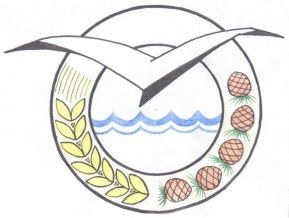 ПРИБАЙКАЛЬСКАЯ РАЙОННАЯ                          АДМИНИСТРАЦИЯ                РЕСПУБЛИКИ БУРЯТИЯ                                 БУРЯАД РЕСПУБЛИКЫН                                ПРИБАЙКАЛИИН АЙМАГАЙ                                   ЗАХИРГААН_____________№ _____     на №Главному редактору газеты «Прибайкалец»Шишовой Е.В.